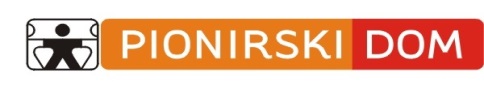 OBRAZEC za opremo likovnega izdelkaNATISNITE, IZPOLNITE Z VELIKIMI TISKANIMI ČRKAMI ČITLJIVO!IN PRILEPITE NA ZADNJO STRAN VSAKEGA IZMED POSLANIH DEL.1.        naslov dela_________________________________________________________________________________________________2.        izbrana podtema, likovna naloga, likovni problem_________________________________________________________________________________________________3.        ime, priimek, starost otroka_________________________________________________________________________________________________4.        datum nastanka dela_________________________________________________________________________________________________5.        šola/vrtec, ki jo otrok obiskuje________________________________________________________________________________________________6.        podpis starša ali skrbnika otroka_________________________________________________________________________________________________7.       elektronska pošta starša ali skrbnika ________________________________________________________________________________________________8.       ime mentorja / mentorjev                                                                                  PODPIS ________________________________________________________________________________________________Varstvo osebnih podatkov in varovanje avtorskih pravic otrok in mentorjevOrganizator zagotavlja varstvo osebnih podatkov po Zakonu o varstvu osebnih podatkov in Splošni uredbi o varstvu podatkov (GDPR). Natečaj poleg razstave v prostorih Pionirskega doma vključuje tudi objavo izbranih likovnih izdelkov v posebni publikaciji. S prijavo soglašate, da se v publikaciji objavi likovne izdelke in podatke o avtorstvu (ime in priimek avtorja, starost, šola/vrtec, ki jo otrok obiskuje). Dela otrok bodo del arhiva Javnega zavoda Pionirski dom. S podpisom soglašate, da je lahko delo vašega otroka javno objavljeno v publikacijah zavoda in v obliki reprodukciji na priložnostnih razstavah. Likovno delo bo v naši bazi podatkov na voljo tudi mladim in drugim raziskovalcem ter teoretikom s področja otroške likovne produkcije. Objav ne honoriramo. Sodelujoči in podpisani starši oziroma skrbniki otrok dovoljujete uporabo vaših podatkov za obveščanje o natečaju.Vaše osebne podatke (ime in priimek ter elektronski naslov) bomo uporabili, če nam boste seveda dovolili, tudi za obveščanje o prihodnjih natečajih in aktivnostih Pionirskega doma, ki utegnejo zanimati vaše otroke (obkrožite ustrezno).DOVOLIM                                      NE DOVOLIM